УТВЕРЖДАЮ:Директор МБОУ «Начальная школа – детский сад №26 «Акварель» г. Белгорода		___________________И.А.Тонкогубова                                                     План мероприятий,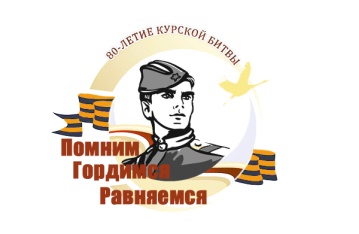 приуроченных к 80-й годовщине Курской битвы и
Прохоровского танкового сражения с воспитанниками старшего
дошкольного возраста«Помним. Гордимся. Равняемся.»№Содержание  работыСрок Ответственные1.Организационные мероприятия1.Организационные мероприятия1.Организационные мероприятия1.1.Оформление страницы на официальном сайте ОУ «Помним. Гордимся. Равняемся» для размещения информации о подготовке мероприятий, приуроченных  к  годовщине Курской битвы и Прохоровского танкового сражения.апрельЗам. директора Никулина О.В., ст. воспитатель:Запара М.А.1.2.Создание в холлах тематических выставок, посвященных 80-й годовщине Курскойбитвы и Прохоровского танкового сражения-«Пришла весна – пришла Победа!»;-«Герои Курской битвы»;- «Военные реликвии моей семьи»;- Книжно-иллюстративные фотовыставки встарших и подготовительных к школегруппах «Они сражались за Родину».май-августЗам. директора Никулина О.В., ст. воспитатель:Запара М.А.Воспитатели.Праздничное оформление возрастных групп и территории ДОО.майСт. воспитатель:Запара М.А.Воспитатели.2.Образовательные мероприятия с детьми2.Образовательные мероприятия с детьми2.Образовательные мероприятия с детьми2.1.Тематические беседы, чтения, НОД в  старших и подготовительных группах «На Прохоровском поле тишина…», «Они сражались за Родину», «Мы помним, мы гордимся», «День Победы»,апрель - августст. воспитатель:Запара М.А.Воспитатели.2.2.Челлендж «Свой герой»02.-.08.05.2023г.Воспитатели старших и подготовительных групп2.3.Фотокросс  «День Победы».05.-10.05.2023г.Воспитатели средних, старших, подготовительных групп2.4.Спортивная игра-квест «Зарничка» в старших и подготовительных группах. 04.05.2023г.Инструкторы по физкультуре:Ейгер Н.В.,  Аулова Е.С.,муз. руководитель: Гончарова Н.Н., воспитатели старших и подготовительных групп2.5.Организация соревнований «Сильные,  ловкиезащитим мы Родину»05.05.2023г.Инструкторы по физкультуре:Ейгер Н.В.,  Аулова Е.С., воспитатели старших и подготовительных групп2.6.Акции: «Письмо солдату»,  «Окна Победы», «Алая гвоздика», «Поем двором» (песни военных  лет), «Бессмертный полк» (на территории ДОО).02.-05.05.2023г.Воспитатели всех возрастных групп, специалисты2.7.Организация торжественных встреч стружениками тыла, детьми военных лет 04-05.05.2023г.Воспитатели старших и подготовительных групп2.8.Патриотическая акция на территории ДОО«Велопробег Памяти!»03.05.2023г.Инструкторы по физкультуре:Аулова Е.С., Ейгер Н.В., Макаренко А.Н.2.9.«Волна памяти» - возложение цветов к памятникам ВОВ. Поздравление ветеранов Курской битвы и ВОВ. 05.05.2023г.Ст. воспитатель Запара М.А., воспитатели старших и подготовительных групп2.10.Детский праздник «День Победы» ( приглашение ветеранов вооруженных сил,  военнослужащих, гостей;  детский концерт).05.05.2023г.Муз. руководители:Гончарова Н.Н., Ахадова П.В.,воспитатели2.11.Участие в празднике микрорайона совместно со школой,  ветеранами ВОВ.05.05.2023г.Муз. руководители:Гончарова Н.Н., Ахадова П.В., Карасева О.А.,воспитатели2.12.Муниципальный конкурс «Цветочный вальс сороковых»В соответствии с ПоложениемМуз. руководители:Гончарова Н.Н., Ахадова П.В.,воспитатели2.13.Конкурс чтецов «Мы помним, мы гордимся».03.05.2023г.Муз. руководители:Гончарова Н.Н., Ахадова П.В.,воспитатели2.14.Акция «Сад Памяти»21.06.2023г.Зам. директора: О.А.Никулина, воспитатели2.15.Конкурс детского рисунка для воспитанниковстаршего дошкольного возраста«Прохоровское сражение глазами ребенка 21века»июльСт. воспитатель Запара М.А., воспитатели: Иванова Т.А., Сытник Н.А.2.16.Цикл бесед «Курская битва глазамихудожника»июльВоспитатели старших и подготовительных групп2.17.Реализация краткосрочного проекта  с детьми   подготовительной группы «Третье ратное поле…»апрель-августВоспитатели подготовительных групп:Иванова Т.А., Сытник Н.А.,Горбенко А.А.,Дешина И.В.2.18.Просмотр документального фильма «Курская битва. И плавилась броня…»августВоспитатели:Сухова О.Н., Лихошерстова О.А.2.19.Виртуальная экскурсия в государственный военно-исторический музей-заповедник «Прохоровское поле».августВоспитатели: Иванова Т.А., Дешина И.В.2.20.Конкурс рисунка на асфальте «Белгород – город первого салюта»5 августаСт. воспитатель Запара М.А., воспитатели.2.21.Смотр строя и песни «Будем в армии служить, будем родину любить»августСт. воспитатель Запара М.А., воспитатели старших и подготовительных групп.2.22.Событийное итоговое мероприятие «Подвиггероев никогда не забудем», посвященное80-й годовщине Курской битвы иПрохоровского танкового сражения(музыкальное развлечение, концерт).23 августаМуз. руководители:Гончарова Н.Н., Ахадова П.В.,воспитатели2.23.Освещение проведения мероприятий, посвященных Дню Победы, 80- летию Курской битвы в СМИ, на сайте ДОУ.май - августСт. воспитатель Запара М.А., воспитатели.